ტექნიკური დავალებაGWP- ს 57 სატუმბ სადგურში დამონტაჟებულია სხვადასხვა სახის ტუმბო-აგრეგატები. დადგენილი სტადარტების შესაბამისად, ყველა ტუმბო აგრეგატს ესაჭიროება ე.წ კოჟუხი, რომელიც უზრუნველყოფს აგრეგატების უსაფრთხო მუშაობას. შესასრულებელი სამუშაო: შემსრულებელმა უნდა მოახდინოს 57 სატუმბ სადგურში არსებული ტუმბო-აგრეგატების უსაფრთხოების კოჟუხების დამზადება მონტაჯი. დასამზადებელი და დასამონტაჟებელი „კოჟუხების“ რაოდენობა შეადგენს 150 ცალს. უსაფრთხოების კოჟუხი უნდა აკმაყოფილებდეს ქვემოთ მოცემულ პარამეტრებს და შესაბამისობაში უნდა იყოს ქვემოთ მოცემულ ფოტოსთან:1. ფოლადის ფურცლის სისქე (არანაკლებ 2მმ)2. ჩასაყოლებელი მილკვადრატი  კუთხეებსა  და კიდეებში მეტი სიმტკიცისათივის.3. თითო კონსტრუქციაზე მინიმუმ 2 ცალი პეტლი4. ჩამკეტები მბრუნავ ნაწილთან მიდგომისათვის (ჩემოდნის ტიპი)5.კონსტრუქციის სადგამები სიმყარისთვის (მილკვადრატის 2*4)6.“ფარდები“ კოჟუხზე გვერდებიდან დაფარული ადგილი.7.საჭიროების შემთხვევაში გაკეთდება საჰაეროები8.საღებავი (ნესტგამძლე) ლურჯი ყვითელში9.შედუღების ტიპი (შიგნიდან, სრულიად მეტი სიმყარისათვის).10. მონტაჟიტენდერში მონაწილე კომპანია ვალდებულია მივიდეს ყველა ლოკაციაზე და ჩაატაროს თითოეული ტუმბო აგრეგატზე დასამონტაჟებელი „კოჟუხები“-სათვის შესაბამისი აზომვა. 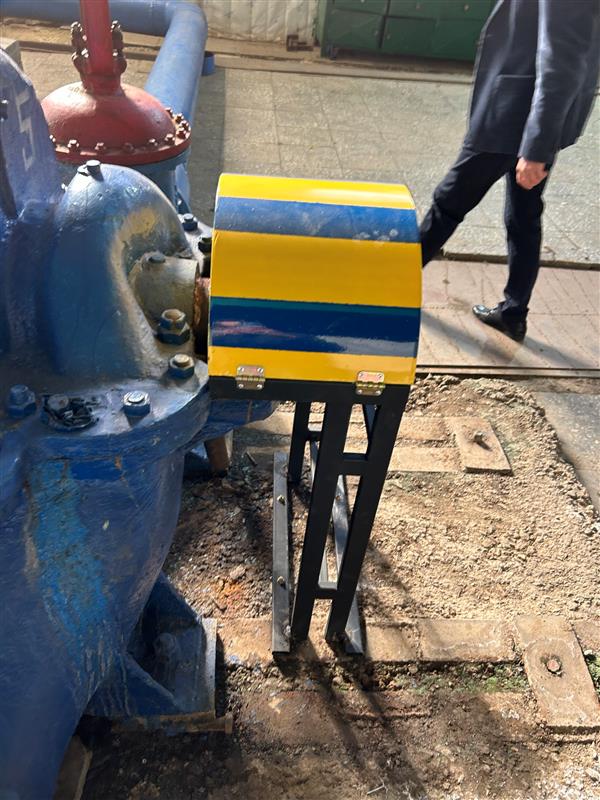 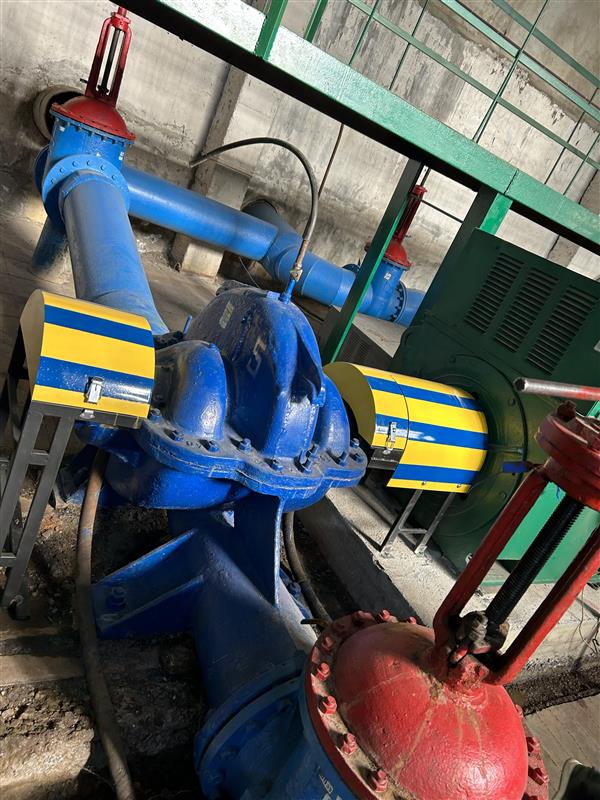 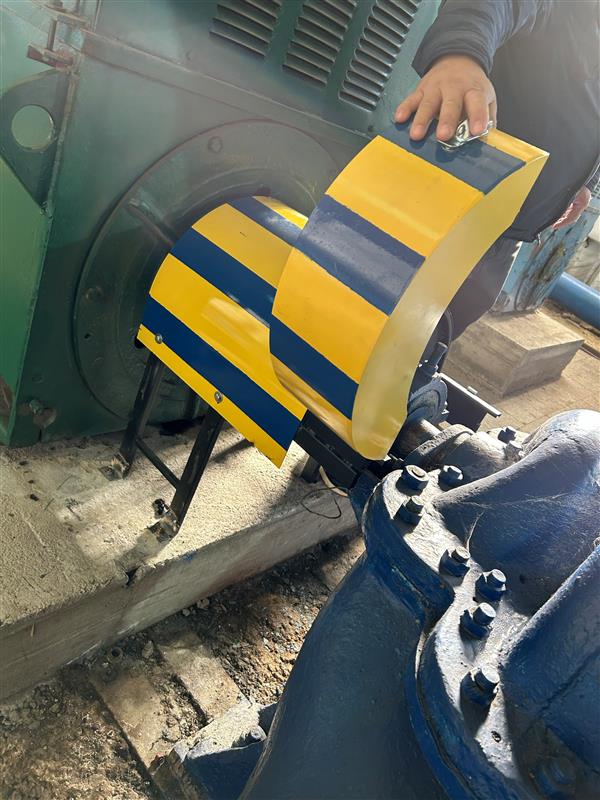 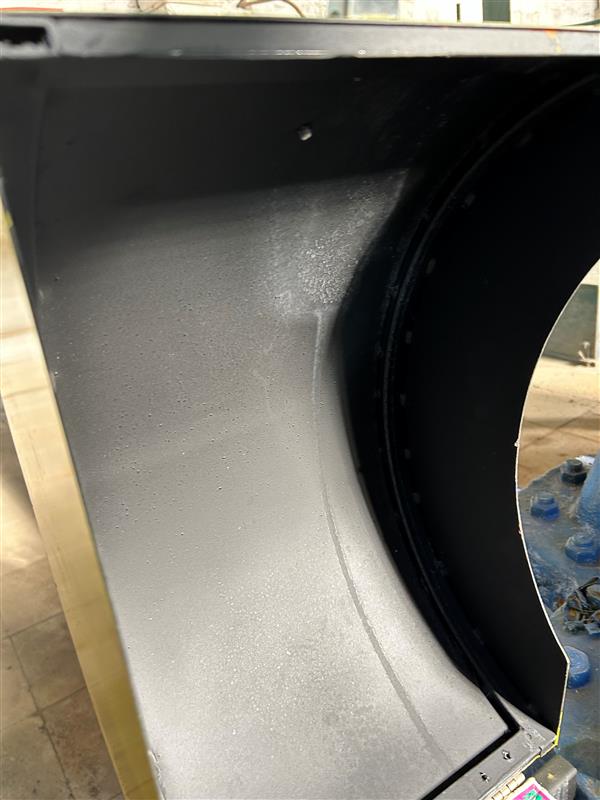 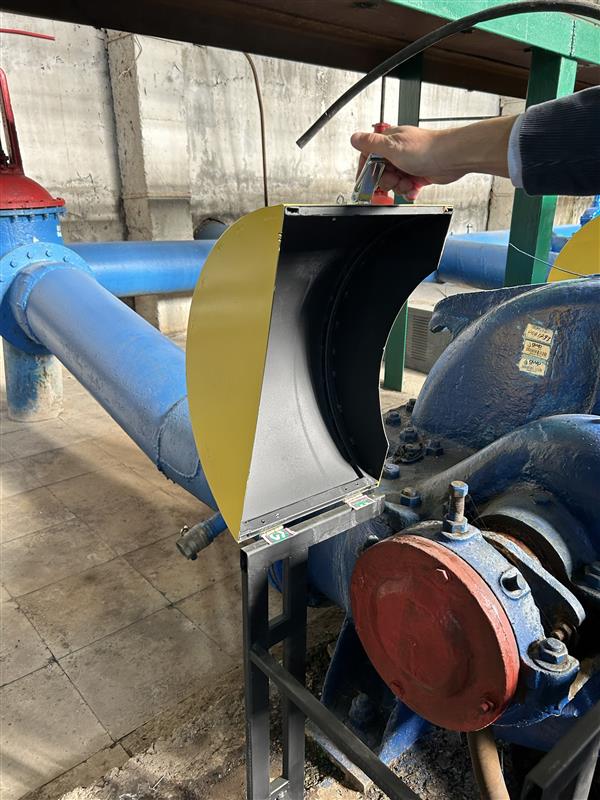 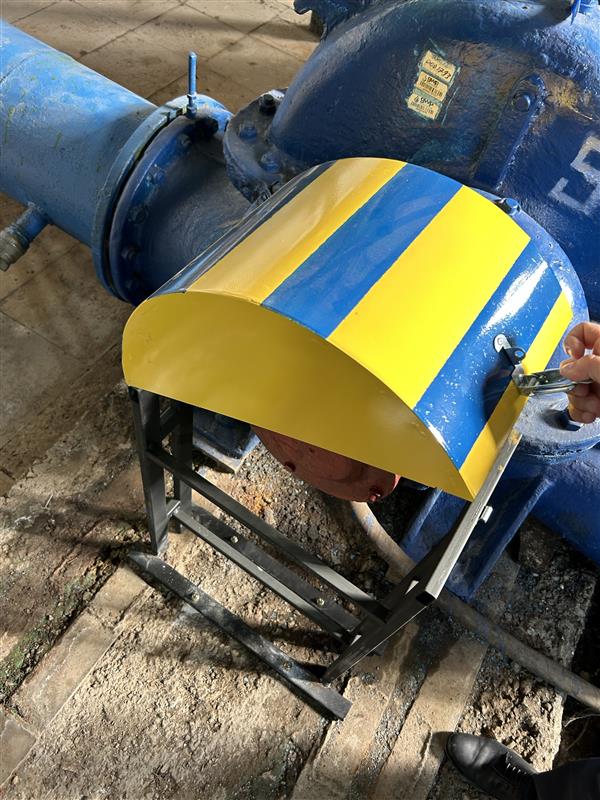 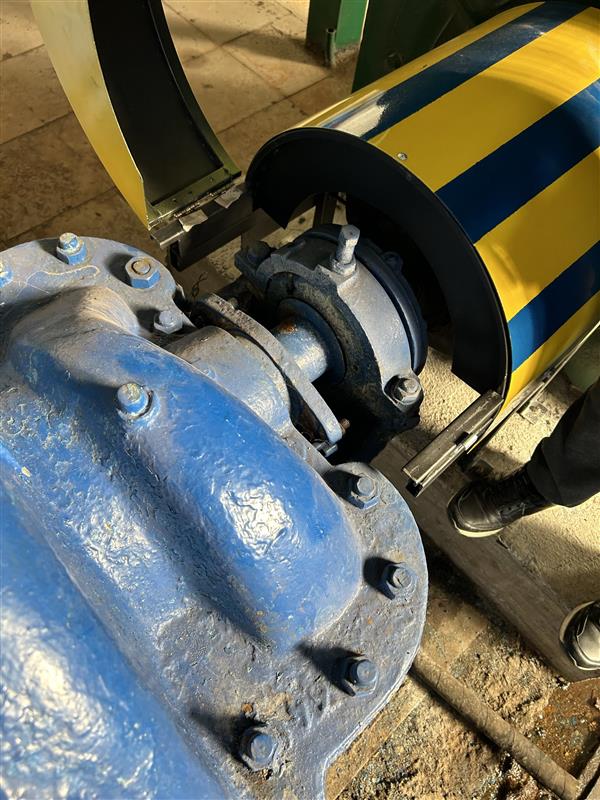 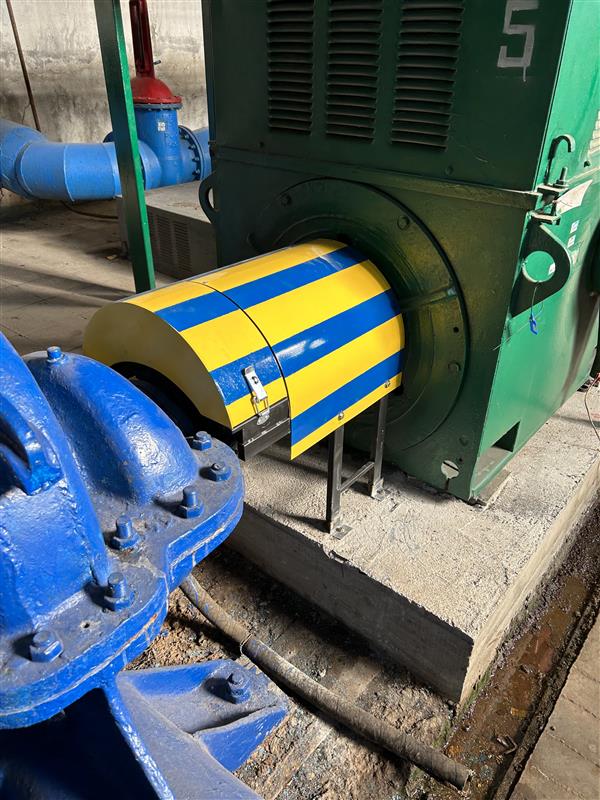 